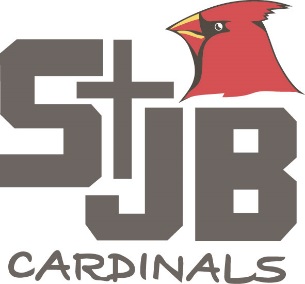 HOW TO DONATE TO: 
St. John the Baptist Tuition Assistance FundToday, the value of a Catholic education is greater than ever before because it helps our young people learn how to bring the Gospel of Christ to a world in need of hope.The St. John the Baptist Tuition Assistance Fund is a  fund designed to help provide needed financial support for families who seek a faith-centered education for their children but do not qualify for the Diocesan Good Shepherd Scholarship. Please consider a tax deductible gift to the St. John the Baptist School Tuition Assistance Fund as part of your charitable giving plan. Every cent of your gift will help to pay a portion of a student’s tuition at St. John’s during the 2018-2019 school year. The fund is carefully managed by The Catholic Foundation of Southern Nebraska and is invested within the guidelines of the United States Conference of Catholic Bishops.To make a donation by check:Please make a check payable to St. John the Baptist Tuition Assistance Fund and mail to:The Catholic Foundation of Southern Nebraska3700 Sheridan Blvd., Suite 9Lincoln, NE 68506If you wish for your name to remain anonymous, please attach a note with your donation.To make an online donation:If you prefer, you can make a one-time donation or recurring gift from your credit card or bank account. Simply visit www.catholicgift.org. Then click on the “Donate” button and follow the prompts. If you have any questions regarding the St. John the Baptist Tuition Assistance Fund or if you’d like more information, please contact Linda Monahan at 402-296-6230 or linda-monahan@cdolinc.net or Chris Rahn, executive director at the Southern Nebraska Catholic Foundation, at chris-raun@catholicgift.org. Thank you for your support. We are grateful for your commitment to St. John the Baptist Catholic School and for helping ensure we can provide an affordable Catholic education to families in our community.Matching Gifts:If you work for a company that matches employee contributions, you can double the impact of your gift! Most companies will match your contribution dollar for dollar and some even match the donation of spouses and retirees! Check with your company’s Human Resources office to find out if the company you work for has a matching gift program.